Χίος, 30/6/2023Ο Επιμελητηριακός Όμιλος Ανάπτυξης Ελληνικών Νησιών (Ε.Ο.Α.Ε.Ν.) ενημερώνει τους ενδιαφερόμενους ότι παρατείνεται η προθεσμία υποβολής αιτήσεων της Πρόσκλησης Εκδήλωσης Ενδιαφέροντος για την επιλογή ωφελούμενων στο πλαίσιο του Έργου «Ενεργητικές πολιτικές και στοχευμένο πρόγραμμα κατάρτισης πιστοποίησης για την προώθηση των ανέργων στην απασχόληση στον τομέα του Food & Beverage Management» με κωδικό MIS 5067216.Οι ενδιαφερόμενοι μπορούν να υποβάλλουν την αίτησή και τα δικαιολογητικά τους, έως και τη Δευτέρα 31/07/2023 και ώρα 23:59:59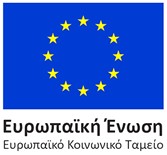 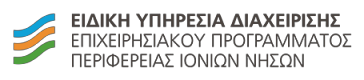 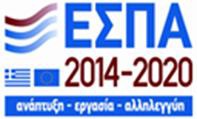 